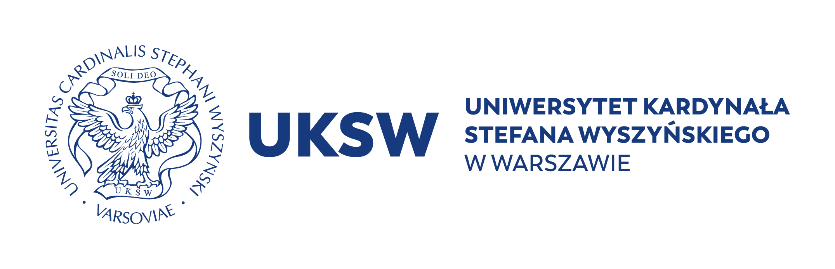 KSIĘGA JAKOŚCI KSZTAŁCENIA KSIĘGA JAKOŚCI KSZTAŁCENIA KSIĘGA JAKOŚCI KSZTAŁCENIA SymbolWSZJK-P1Proces: Procedura projektowania nowego programu studiów Procedura projektowania nowego programu studiów Procedura projektowania nowego programu studiów Procedura projektowania nowego programu studiów 2021/2022Wersja: 1 Stron: 4Stron: 4